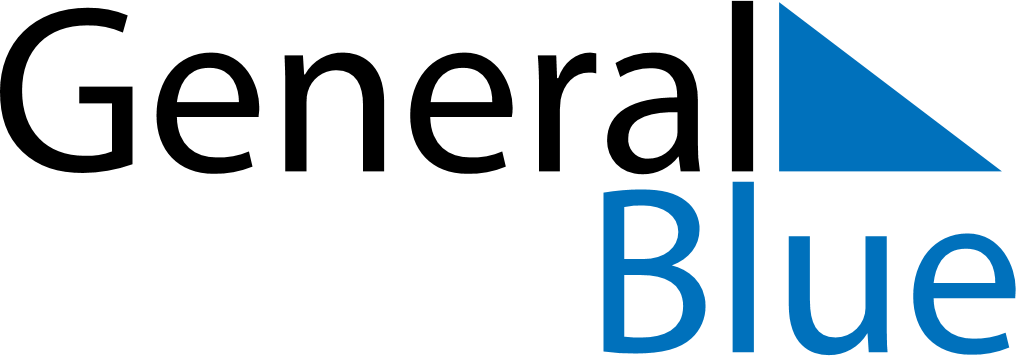 May 2021May 2021May 2021May 2021May 2021May 2021MoldovaMoldovaMoldovaMoldovaMoldovaMoldovaMondayTuesdayWednesdayThursdayFridaySaturdaySunday12Labour DayEaster Sunday3456789Easter MondayVictory Day10111213141516Memorial Day171819202122232425262728293031NOTES